C&W SHAKING WATERBATH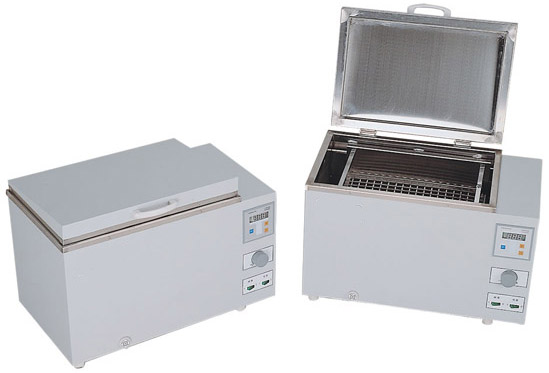 	Features
>Stainless steel chamber and lid
>Microprocessor temperature controller 
>Digital display of set and actual temperatures.
>Time setting 0-9999min.


Technical Information Model No.WBS-450AWBS-450BWBS-450CVoltage220V 50Hz220V 50Hz220V 50HzTemp. RangeRT+5℃ ～65℃RT+5℃ ～100℃10℃ ～100℃Temp. Tolerance±0.1℃±0.1℃±0.1℃Power1050W1250W1500WShaking Frequency0--200 times/min0--200 times/min30--150 times/minAmplitudelevel 30mmlevel 30mmlevel 30mm or 40mmWorking Chamber Dimension440×300×240mm440×300×240mm440×300×250mmOutside Dimension620x370x390mm620x370x390mm643x350x353mm